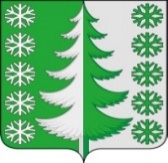 Ханты-Мансийский автономный округ - ЮграХанты-Мансийский муниципальный районмуниципальное образованиесельское поселение ВыкатнойАДМИНИСТРАЦИЯ СЕЛЬСКОГО ПОСЕЛЕНИЯПОСТАНОВЛЕНИЕот 06.04.2021                                                                                                      № 27 п. ВыкатнойОб отмене постановления «Об утверждении порядка организации сбора и определении мест первичного сбора и размещения отработанных ртутьсодержащих ламп у потребителей ртутьсодержащих ламп на территории сельского поселения Выкатной»Для приведения нормативных правовых актов в соответствие с действующим законодательством:1. Постановление администрации сельского поселения Выкатной от 27.06.2018 № 27 «Об утверждении порядка организации сбора и определении мест первичного сбора и размещения отработанных ртутьсодержащих ламп у потребителей ртутьсодержащих ламп на территории сельского поселения Выкатной» отменить.1.1. Постановление администрации сельского поселения Выкатной от 20.06.2019 № 20 «О внесении изменения в постановление администрации сельского поселения Выкатной от 27.06.2018 № 27 «Об утверждении порядка организации сбора и определении мест первичного сбора и размещения отработанных ртутьсодержащих ламп у потребителей ртутьсодержащих ламп на территории сельского поселения Выкатной»» отменить.2. Настоящее постановление вступает в силу с момента его официального опубликования (обнародования).3. Контроль за исполнением настоящего постановления оставляю за собой.Глава сельскогопоселения Выкатной                                                                       Н. Г. Щепёткин